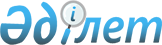 Бородулиха аудандық мәслихатының 2020 жылғы 16 қаңтардағы № 46-13-VI "Бородулиха ауданы Новопокровка ауылдық округінің 2020-2022 жылдарға арналған бюджеті туралы" шешіміне өзгерістер енгізу туралыШығыс Қазақстан облысы Бородулиха аудандық мәслихатының 2020 жылғы 25 желтоқсандағы № 56-16-VI шешімі. Шығыс Қазақстан облысының Әділет департаментінде 2020 жылғы 30 желтоқсанда № 8123 болып тіркелді
      ЗҚАИ-ның ескертпесі.

      Құжаттың мәтінінде түпнұсқаның пунктуациясы мен орфографиясы сақталған.
      Қазақстан Республикасының 2008 жылғы 4 желтоқсандағы Бюджет кодексінің 109-1-бабының 1-тармағына, Қазақстан Республикасының 2001 жылғы 23 қаңтардағы "Қазақстан Республикасындағы жергілікті мемлекеттік басқару және өзін-өзі басқару туралы" Заңының 6-бабы 1-тармағының 1) тармақшасына сәйкес, Бородулиха аудандық мәслихаты ШЕШІМ ҚАБЫЛДАДЫ:
      1. Бородулиха аудандық мәслихатының 2020 жылғы 16 қаңтардағы № 46-13-VI "Бородулиха ауданы Новопокровка ауылдық округінің 2020-2022 жылдарға арналған бюджеті туралы" (Нормативтік құқықтық актілерді мемлекеттік тіркеу тізілімінде 6604 нөмірімен тіркелген, Қазақстан Республикасы нормативтік құқықтық актілерінің электрондық түрдегі Эталондық бақылау банкінде 2020 жылғы 23 қаңтарда, "Пульс района", "Аудан тынысы" аудандық газеттерінде 2020 жылғы 21 ақпанда жарияланған) шешіміне мынадай өзгерістер енгізілсін:
      1-тармақ мынадай редакцияда жазылсын:
      "1. 2020-2022 жылдарға арналған Новопокровка ауылдық округінің бюджеті тиісінше 1, 2, 3-қосымшаларға сәйкес, соның ішінде 2020 жылға мынадай көлемдерде бекітілсін:
      1) кірістер – 38139 мың теңге, соның ішінде:
      салықтық түсімдер – 9209 мың теңге;
      салықтық емес түсімдер – 0 теңге;
      негізгі капиталды сатудан түсетін түсімдер – 0 теңге;
      трансферттер түсімі – 28930 мың теңге;
      2) шығындар – 38787,4 мың теңге;
      3) таза бюджеттік кредиттеу – 0 теңге;
      4) қаржы активтерімен операциялар бойынша сальдо – 0 теңге;
      5) бюджет тапшылығы (профициті) – -648,4 мың теңге;
      6) бюджет тапшылығын қаржыландыру (профицитін пайдалану) – 648,4 мың теңге, соның ішінде:
      бюджет қаражатының пайдаланылатын қалдықтары – 648,4 мың теңге.";
      осы шешімнің қосымшасына сәйкес аталған шешімнің 1-қосымшасы жаңа редакцияда жазылсын.
      2. Осы шешім 2020 жылғы 1 қаңтардан бастап қолданысқа енгізіледі. 2020 жылға арналған Новопокровка ауылдық округінің бюджеті
					© 2012. Қазақстан Республикасы Әділет министрлігінің «Қазақстан Республикасының Заңнама және құқықтық ақпарат институты» ШЖҚ РМК
				
      Сессия төрағасы, аудандық мәслихат депутаты 

В. Мокроусова

      Аудандық мәслихат хатшысы 

У. Майжанов
Бородулиха аудандық мәслихатының 
2020 жылғы 25 желтоқсандағы 
№ 56-16-VI шешіміне қосымша
Санаты
Санаты
Санаты
Санаты
Сома 
(мың теңге)
Сыныбы
Сыныбы
Сыныбы
Сома 
(мың теңге)
Ішкі сыныбы
Ішкі сыныбы
Сома 
(мың теңге)
Кiрiстер атауы
Сома 
(мың теңге)
I.КІРІСТЕР
38139
1
Салықтық түсiмдер
9209
01
Табыс салығы
1573
2
Жеке табыс салығы
1573
04
Меншікке салынатын салықтар
7636
1
Мүлiкке салынатын салықтар
80
3
Жер салығы
373
4
Көлiк құралдарына салынатын салық
7183
2
Салықтық емес түсімдер
0
06
Басқа да салықтық емес тусімдер
0
1
Басқа да салықтық емес тусімдер
0
3
Негізгі капиталды сатудан түсетін түсімдер
0
4
Трансферттер түсімі 
28930
02
Мемлекеттiк басқарудың жоғары тұрған органдарынан түсетiн трансферттер
28930
3
Аудандардың (облыстық маңызы бар қаланың) бюджетінен трансферттер
28930
Функционалдық топ
Функционалдық топ
Функционалдық топ
Функционалдық топ
Функционалдық топ
Сома 
(мың теңге)
Кіші функция
Кіші функция
Кіші функция
Кіші функция
Сома 
(мың теңге)
Бюджеттік бағдарламалардың әкімшісі
Бюджеттік бағдарламалардың әкімшісі
Бюджеттік бағдарламалардың әкімшісі
Сома 
(мың теңге)
Бағдарлама
Бағдарлама
Сома 
(мың теңге)
Атауы
Сома 
(мың теңге)
II. ШЫҒЫНДАР
38787,4
01
Жалпы сипаттағы мемлекеттiк қызметтер
21123
1
Мемлекеттi басқарудың жалпы функцияларын орындайтын өкiлдi, атқарушы және басқа органдар
21123
124
Аудандық маңызы бар қала, ауыл, кент, ауылдық округ әкімінің аппараты
21123
001
Аудандық маңызы бар қала, ауыл, кент, ауылдық округ әкімінің қызметін қамтамасыз ету жөніндегі қызметтер
19454
032
Ведомстволық бағынастағы мемлекеттік мекемелерінің және ұйымдарының күрделі шығыстары
1669
06
Әлеуметтiк көмек және әлеуметтiк қамсыздандыру
1445
9
Әлеуметтiк көмек және әлеуметтiк қамтамасыз ету салаларындағы өзге де қызметтер 
1445
124
Аудандық маңызы бар қала, ауыл, кент, ауылдық округ әкімінің аппараты
1445
026
Жергілікті деңгейде халықты жұмыспен қамтуды қамтамасыз ету
1445
07
Тұрғын үй-коммуналдық шаруашылық
6201,1
3
Елді мекендерді көркейту
6201,1
124
Аудандық маңызы бар қала, ауыл, кент, ауылдық округ әкімінің аппараты
6201,1
008
Елді мекендердегі көшелерді жарықтандыру 
3936
009
Елді мекендердің санитариясын қамтамасыз ету
268
011
Елді мекендерді абаттандыру мен көгалдандыру
1997,1
08
Мәдениет, спорт, туризм жәнеақпараттықкеңістік
5948
1
Мәдениет саласындағы қызмет
5948
124
Аудандық маңызы бар қала, ауыл, кент, ауылдық округ әкімінің аппараты
5948
006
Жергілікті деңгейде мәдени-демалыс жұмысын қолдау
5948
12
Көлiк және коммуникация
3610
1
Автомобиль көлiгi
3610
124
Аудандық маңызы бар қала, ауыл, кент, ауылдық округ әкімінің аппараты
3610
013
Аудандық маңызы бар қалаларда, ауылдарда, кенттерде, ауылдық округтерде автомобиль жолдарының жұмыс істеуін қамтамасыз ету
3610
15
Трансферттер
460,3
1
Трансферттер
460,3
124
Аудандық маңызы бар қала, ауыл, кент, ауылдық округ әкімінің аппараты
460,3
048
Пайданылмаған (толық пайдаланылмаған) нысаналы трансферттерді қайтару 
0,3
051
Заңнаманың өзгеруіне байланысты жоғары тұрған бюджеттің шығындарын өтеуге төмен тұрған бюджеттен ағымдағы нысаналы трансфеттер
460
ІІІ. Таза бюджеттік кредиттеу
0
IV. Қаржы активтерімен операциялар бойынша сальдо
0
Қаржы активтерін сатып алу
0
Мемлекеттiң қаржы активтерiн сатудан түсетiн түсiмдер 
0
V. Бюджет тапшылығы (профициті)
-648,4
VI. Бюджет тапшылығын қаржыландыру (профицитін пайдалану)
648,4
8
Бюджеттік қаражаттардың пайдаланылатын қалдықтары
648,4
01
Бюджеттік қаражаттардың қалдықтары
648,4
1
Бюджеттік қаражаттардың бос қалдықтары
648,4